SNAP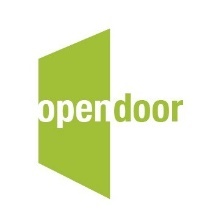 Call for submissionsSubmission GuidelinesPrint up to 3 of your favourite local photos on photo quality paper, no bigger than A4 (you can do this at home if you're able, or local shops such as Berkhamsted Imaging & Boots, or even online)Deliver them to Open Door before Tuesday 4th April When you come to Open Door, a team member will direct you to the glass shelves in the café area, which will contain all you need -  there will be envelopes to put them in, as well as labels to write to go alongside each photo. Please put your photos and labels in the envelope, and put your name on the envelope.We will start to clip up your snaps and they will be on display until Thursday 6th April when we’ll take them down and store them ready for you to collect next time you come in.This is a fun exhibition, photos will be clipped up so don’t bring anything precious that you can’t reprint if necessary!If your photo has a person in it, please ensure you have their permission to enter the image into the exhibition before you do so If you miss the deadline, you can still drop things in during the exhibition and we’ll put them up if we have space.While you’re there, why not stay for a drink or a bite to eat in our new look donations café!And don't forget to come and see your snaps on display when the exhibition opens!Any queries, contact us at art@opendoorberkhamsted.co.uk or on 01442 768120                   